Send                       Attach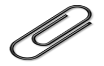 Send                       AttachSend                       AttachTo:Cc:Subject: